Use of commentsWe strongly encourage you to use the comments fields to   provide brief explanations.  This will help you and others understand your budget at later points in the year.  For example, notes made by this budget officer were very helpful when it came time for quarterly reviews:  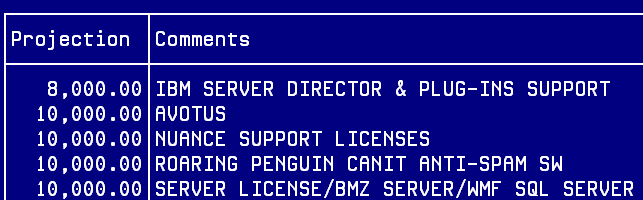 SECTION 1:  REVENUEThe following revenue items are pre-populated.  Departments will be able to change information by amending their projections in the Enrolment Management System (EMS ) and “re-calculating” the cost centre.  Full-Time Post Secondary FeesRevenue for full-time Post-Secondary/Post-Diploma activity will be loaded based on enrolment projections in the Enrolment Management System.   Spring 2014 fees have been loaded from GeneSIS.  Those for Fall 2014 and Winter 2015 are based on 2013 Fall and 2014 Winter fees from GeneSIS with a 3% increase.Apprenticeship FeesApprenticeship per diem allowances and classroom fees (accounts 34100, 34101 and 34102) will be loaded as instructed by the Apprenticeship Planning Officer based on the Apprenticeship training plan.    Please contact Julie Viau if you have questions (ext 5332 viauj@algonquincollege.com).CO-OP Program FeesRevenue for Co-Op Program activity will be loaded based on enrolment projections in the Enrolment Management System.    Mobile Computing FeesMobile Computing Fees revenue (account 36604) will be loaded based on enrolment in specified programs as recorded in the Enrolment Management System.  Check to ensure that the specified programs are mobile computing programsIncidental Course Fees Incidental Course Fees (account 36601) will be loaded based upon enrolment in specified courses and fees as set up in GeneSISfor 2014S, 2013F and 2014W.   Please review these balances for accuracy.International Fee ShareThe 50% international fee share will be reflected in two transfers in the Deans’ cost centres.  50% of the domestic fees paid by international students will appear under account  36010  (fulltime postsecondary fees) and the  corresponding 50% of the domestic fees and international fees paid will appear under account 39936 international fee share revenue.    These will be populated by Academic Operations and Planning.  The offsets to these will appear under International in accounts 36010 and 49936 (internal fee share expense).  The following revenue items must be entered by departments, if applicable:Full-Time Non FundedEnrolment for full-time non-funded activity will not be transferred from the Enrolment Management System.  Enter the revenue (account 36400) using the “I” screen and the appropriate enrolment and fees for the program.Tuiton ShortEnter Tuition Short revenue using the “I” screen with the appropriate training days and per diem rate for the program.Part-Time ActivityUse the “H” screen to input revenue for Continuing Education.  Use the “J” screen to add revenue for part-time students in full-time programs.International Student PremiumsEnter Full-Time, Part-Time and ESL premiums for International Students using the ”J” screen.  Internal RevenueDepartments expecting cost recoveries from contracts or other sources should use Internal Revenue (account 39920).  In the Comments field, please indicate the source of the revenue, including the cost centre (see example below).  There must be an offsetting expense (recorded under “College Services” account 49905) in the source cost centre for each revenue amount.   For example, the Centre for Continuing and Online Learning provides a course for a Contract with the Department of National Defense.  The budget should be:Secondment salary recoveryBudget any recoveries expected for seconded employees under revenue account 39918.Contract RevenueRevenue expected to be generated from new or continuing contracts should be budgeted using one of the following account codes, depending on who the contract partner is.  It is critical to prepare quarterly contract accruals (end of June, Sept. and Dec.) for revenue to be recognized and/or expenses to be accrued.  Please prepare these journal entries, with appropriate backup, and email to Cherie Goebel goebelc@algonquincollege.com.As well, please ensure that you budget any expenses under the appropriate account codes.  Other RevenueOther Revenue such as Sale of Course Products (account 38200) and Testing Fees (account 39941) should be input using the “J” screen.   If you use “Miscellaneous Revenue” (account 39908), please   describe the nature of the revenue in the Comments field.SECTION 2:  SALARIESFull Time SalariesFull Time Salaries and fringe benefits will be populated for all approved positions as of the day BUS opens.   Step and rate increases have been factored in as follows:VacanciesIf a Full-Time position was vacant on November 8 2013, the position has been populated using the start dates and rates listed below.  To change the rate or start date for Administrative and Support positions, please contact Joanne Kalman (kalmanj@algonquincollege.com).   Start dates for academic positions may only be changed by contacting Academic Operations. Please direct your request to  Cristy Richards (richarc1@algonquincollege.com)Retirements   Budget holders must budget for accrued vacation that will be paid to individuals retiring in 2014/15.  This can be done by changing the end date for the position.  E.g. for an employee with 4 weeks’ accrued vacation who will retire on May 30, budget an end date of June 30.  If the position will be filled before the adjusted end date, an amount to cover this should be budgeted using the Temporary Salary account.  Please indicate the details in the Comments field.Internal Assignments and I/O PositionsInternal assignments are budgeted to their end dates per HRIS.  Please contact Elizabeth Smid (smide@algonquincollege.com ext  5134) to arrange to extend them.  I/O positions are also budgeted to their end dates per HRIS.  Fringe BenefitsFringe benefit costs for all salary lines have been calculated using the following rates:Salary Splits and Coordinators’ AllowancesSalary splits and coordinators’ allowances that were set up in the current year will not be carried over.  If you wish to split a salary among cost centres, you must set this up for the new fiscal year using the A screen on BUS.   Note:  Salary allocations must be a minimum of 10%, with a minimum of 10% remaining in the home cost centre.  Payroll will be updated using the BUS data effective for the first pay in 2014/15. Set up Coordinators allowances, if required.   In order for Human Resources to implement coordinator changes on HRIS, please complete the Coordinator Allowance form (found on the Budget web page).  It is imperative that the Program/Course Number Applicable and Release Hours Assigned be recorded on this form.  Please email the completed form to: smide@algonquincollege.comPart-Time Staffing  Refer to Human Resources web-site for pay rates when budgeting temporary salaries (or click on this link:  Temporary Staff Pay Rates)If you will be hiring temporary staff from an employment agency, such as Robert Half, budget for this under Account Code 42502. CSEP (College Student Employment Program)Requests for CSEP dollars were submitted previously for 14/15.  These requests will be reviewed by the College Budget Committee.   Financial Services will advise you whether your request has been approved before BUS closes.If you have any questions about CSEP, please contact Vicki Davey at ext. 5172 daveyv@algonquincollege.com. New PositionsNew positions or I/O extensions approved by President’s Council will be added to BUS before the BUS closes, by Financial Services in conjunction with the Budget Officers.Changes to Home Cost CentresIf you wish to change the home cost centre for a particular position, please complete a Position Change Worksheet and email it to:                  Area 5:  Cristy Richards (richarc1@algonquincollege.com)         All other Areas: Joanne Kalman (kalmanj@algonquincollege.com). SECTION 3: OPERATING EXPENSESIt is important to budget under the correct account code.  The accuracy of the College’s data depends on this.  Please take particular note of the following accounts when budgeting Operating Expenditures. Contract TeachingAny contract services related to instruction, including curriculum development and program coordination, must be budgeted under Contract Teaching account 46501.Contract ServicesBudget contract services such as consulting services under account 46500.  Do not include teaching contracts here.  Do not include any international contract services here.Instructional SuppliesUse Instructional Supplies account 44000 to budget for any supplies to be used by students or teachers in a classroom.  This includes office type supplies (e.g. paper) that will be used in an instructional capacity.Office SuppliesUse Office Supplies account 44200 for supplies used for administrative purposes.  Office type supplies (e.g. paper) that will be used in an instructional capacity should be budgeted under Instructional Supplies account 44000.  Bottled water for dispensers should be included under 44200.College ServicesThis account should be used to budget for services from another cost centre.  The offset to this account must be 39920 – Internal Recoveries.  Please see “Internal Revenue” on page x.Internal ChargesCharges for services provided by Ancillary Services, ITS and Marketing are listed in the Schedule of Rates .    The Schedule includes the correct account to use when budgeting for these expenses.Equipment Please take care to record budgets for equipment under the correct account code.    Proper accounting for capital assets, among other things, depends on the accuracy of these accounts.   If you are uncertain of the code to use, please contact:                   Judy Sayeau  Ext 5143  (sayeauj@algonquincollege.com) or                  Joanne Kalman Ext 7043  (kalmanj@algonquincollege.com)  SECTION 4: NEW COST CENTRESIf you are going to be budgeting for a new activity and need a new Cost Centre, please complete a New Cost Centre Request form and send it to the appropriate contact below.  Area 5:  Cristy Richards (richarc1@algonquincollege.com)All other Areas:   Joanne Kalman (kalmanj@algonquincollege.com)All forms and information regarding the Budget 
can be found on the BUDGET PROCESS 14/15 websiteBudget CodeAmountComment505A  39920$12,000  Reimbursement for DND contract (460W).460W  49905 $12,000 Reimburse CCOL (505A) for DND courses.38300General Contract RevenueContracts with Canadian organizations that are not related to the Ontario government.  Contracts with private sector organizations and federal government departments belong here.38302Collaborative ContractsFor collaborative contracts with Carleton U (IT) and U of Ottawa (nursing).38303Related Entities Contract RevenueContracts with organizations related to the Ontario Government e.g. other colleges, Ontario government ministries other than MTCU; hospitals.Do not include universities or Federal Govt. sources here. (Use 38300.)38304MTCU Contract Revenue38307International Partnership Contract Revenue38308MTCU Second Career Contract RevenueAcademicStep increases have been calculated on anniversary dates using the salary table effective Sept 1, 2012. A provision has been made for a September 1, 2014 increase to the salary tableAdministrativeStep increases have been calculated on April 1, 2014 for employees who were full-time employees at the College on April 1, 2008.  Step increases for employees hired after April 1, 2008 have been calculated on each employee’s anniversary date.  A provision has been made for an annual rate adjustment to the salary table.  SupportStep increases have been calculated on anniversary dates using the salary table effective September 1, 2011   A provision has been made for a September 1, 2014 increase to the salary table.AcademicEffective August 5th at Step 10 AdministrativeEffective April 1st  at 88% salary level-current classificationSupportEffective June 1st  at Step 3 - current classificationSalary AccountFringe  AccountRateDescription4010040500407004300023.7%11%11%Full Time AcademicCoordinator Full Time Bonus/Overtime  412004050143100 10%10%Part Time Academic Coordinator Part Time       41100411014320014.5%Partial Load AcademicPartial Load Short Term413004330010.5%Sessional Academic408004300127.51%Sabbatical Academic415004340027%Full-Time Administrative417004340127%Sabbatical Administrative419004350010%Temporary Administration420004220042201422024360027.5%11%11%11%Full-Time SupportOvertime SupportLead HandShift Premium42500437009.5%Temporary Support42501437019.5%Student  Support AccountCategoryExamples48500NEWInstructional Equipment >$5000except ITEquipment costing more than $5,000 per unit and having a useful life of more than a year purchased for use in a classroom or lab EXCEPT Information Technology.48900NEWAdministrative Equipment > $5,000except ITEquipment costing more than $5,000 per unit and having a useful life of more than a year purchased for use in an officeor for administrative purposes EXCEPT Information Technology.48902IT  Equipment> $5000Information Technology Equipment costing more than $5,000 and having a useful life of more than a year.  Includes computing devices, servers, printers or other peripheral devices.48705NEWInstructional  Equipment < $5,000 Equipment costing LESS than $5000 purchased for use in a classroom or for use by academic staff, EXCEPT Information Technology.  NOTE: Do not include computing devices,, printers or other peripheral devices here; use 48502.  48704NEWAdministrative Equipment < $5,000 Equipment costing LESS than $5,000 purchased for administrative use, except Information Technology.  NOTE: Do not include computing devices, printers or other peripheral devices here; use 48502.  48502NEWIT Equipment < $5,000Information Technology equipment costing LESS than $5,000 per unit.  Includes computing devices, servers, printers or other peripheral devices.